Министерство строительства,					Удмурт Элькунысь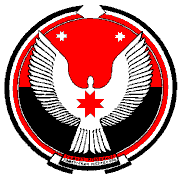 жилищно-коммунального хозяйства и				лэсьтӥськонъя, улонниосъя ноэнергетики					      	    соосты ужатон возёсъя но	Удмуртской Республики					     энергетикая министерствоПРИКАЗг. ИжевскО внесении изменений в приказ Министерства строительства, жилищно-коммунального хозяйства и энергетики Удмуртской Республики от 1 декабря 2020 года № 26/2 «Об установлении стандартизированных тарифных ставок, ставок за единицу максимальной мощности и формул для расчета платы за технологическое присоединение к территориальным распределительным сетям сетевых организаций, расположенных на территории Удмуртской Республики, на 2021 год»В соответствии с Федеральным законом от 26 марта 2003 года № 35-ФЗ                           «Об электроэнергетике», постановлением Правительства Российской Федерации                 от 29 декабря 2011 года № 1178 «О ценообразовании в области регулируемых цен (тарифов) в электроэнергетике», постановлением Правительства Российской Федерации  от 27 декабря 2004 года № 861 «Об утверждении Правил недискриминационного доступа к услугам по передаче электрической энергии и оказания этих услуг, Правил недискриминационного доступа к услугам по оперативно-диспетчерскому управлению в электроэнергетике и оказания этих услуг, Правил недискриминационного доступа к услугам администратора торговой системы оптового рынка и оказания этих услуг и Правил технологического присоединения энергопринимающих устройств потребителей электрической энергии, объектов по производству электрической энергии, а также объектов электросетевого хозяйства, принадлежащих сетевым организациям и иным лицам, к электрическим сетям», приказом Федеральной антимонопольной службы                   от 29 августа 2017 года № 1135/17 «Об утверждении Методических указаний по определению размера платы за технологическое присоединение к электрическим сетям», Положением о Министерстве строительства, жилищно-коммунального хозяйства и энергетики Удмуртской Республики, утвержденным постановлением Правительства Удмуртской Республики от 22 декабря 2017 года № 550, Министерство строительства, жилищно-коммунального хозяйства и энергетики Удмуртской Республики приказывает:Внести в приказ Министерства строительства,  жилищно-коммунального хозяйства и энергетики Удмуртской Республики от 1 декабря 2020 года № 26/2 «Об установлении стандартизированных тарифных ставок, ставок за единицу максимальной мощности и формул для расчета платы за технологическое присоединение к территориальным распределительным сетям сетевых организаций, расположенных на территории Удмуртской Республики, на 2021 год»  следующие изменения:в стандартизированные тарифные ставки для расчета платы за технологическое присоединение к территориальным распределительным сетям для случаев технологического присоединения на территории городских населенных пунктов сетевых организаций, осуществляющих деятельность на территории Удмуртской Республики:а) после строки С2.i  дополнить строками следующего содержания:«»;б) после строки С3.1.2.2.4 дополнить строкой следующего содержания:«»;в) после строки С3.6.2.2.3 дополнить строкой следующего содержания:«»;б) после строки С4.i дополнить строкой следующего содержания:«»;в стандартизированные тарифные ставки для расчета платы за технологическое присоединение к территориальным распределительным сетям для случаев технологического присоединения на территориях, не относящихся к территориям городских населенных пунктов, сетевых организаций, осуществляющих деятельность на территории Удмуртской Республики:а) после строки С2.i  дополнить строками следующего содержания:«                                                                                                                                          »;б) после строки С3.1.2.2.4 дополнить строкой следующего содержания:«                                                                                                                                           »;в) после строки С3.6.2.2.3 дополнить строкой следующего содержания:«»;б) после строки С4.i дополнить строкой следующего содержания:«»;Настоящий приказ вступает в силу по истечении десяти дней после дня его официального опубликования.Министр                                                                                                                     Д.Н. СурнинРазослать: в дело, в печать, в РИЦ, в ФАС России.от 26 октября 2021 года№ 20/66С2.3         Тип опор: на железобетонных опорах.С2.3.1     Тип провода: изолированный провод.С2.3.1.3  Марка провода: сталеалюминевый провод.С2.3         Тип опор: на железобетонных опорах.С2.3.1     Тип провода: изолированный провод.С2.3.1.3  Марка провода: сталеалюминевый провод.С2.3         Тип опор: на железобетонных опорах.С2.3.1     Тип провода: изолированный провод.С2.3.1.3  Марка провода: сталеалюминевый провод.С2.3         Тип опор: на железобетонных опорах.С2.3.1     Тип провода: изолированный провод.С2.3.1.3  Марка провода: сталеалюминевый провод.С2.3         Тип опор: на железобетонных опорах.С2.3.1     Тип провода: изолированный провод.С2.3.1.3  Марка провода: сталеалюминевый провод.С2.3         Тип опор: на железобетонных опорах.С2.3.1     Тип провода: изолированный провод.С2.3.1.3  Марка провода: сталеалюминевый провод.С2.3         Тип опор: на железобетонных опорах.С2.3.1     Тип провода: изолированный провод.С2.3.1.3  Марка провода: сталеалюминевый провод.С2.3.1.3.3.21-20 кВВоздушные линии на железобетонных опорах изолированным сталеалюминевым проводом сечением от 100 до 200 квадратных мм включительно двухцепныеруб/км03 930 537,3504 716 644,82С3.1.2.2.3.21-10 кВКабельные линии в траншеях многожильные с бумажной изоляцией сечением провода от 100 до 200 квадратных мм включительно с двумя кабелями в траншееруб/км04 364 572,3705 237 486,84С3.6.2.2.3.21-10 кВКабельные линии, прокладываемые методом горизонтального наклонного бурения, многожильные с бумажной изоляцией сечением от 100 до 200 квадратных мм включительно с двумя трубами в скважинеруб/км010 695 442012 834 530,4С4.2.31-20 кВЛинейные разъединители номинальным током от 250 до 500 А включительноруб/км034 143,11040 971,73С2.3         Тип опор: на железобетонных опорах.С2.3.1     Тип провода: изолированный провод.С2.3.1.3  Марка провода: сталеалюминевый провод.С2.3         Тип опор: на железобетонных опорах.С2.3.1     Тип провода: изолированный провод.С2.3.1.3  Марка провода: сталеалюминевый провод.С2.3         Тип опор: на железобетонных опорах.С2.3.1     Тип провода: изолированный провод.С2.3.1.3  Марка провода: сталеалюминевый провод.С2.3         Тип опор: на железобетонных опорах.С2.3.1     Тип провода: изолированный провод.С2.3.1.3  Марка провода: сталеалюминевый провод.С2.3         Тип опор: на железобетонных опорах.С2.3.1     Тип провода: изолированный провод.С2.3.1.3  Марка провода: сталеалюминевый провод.С2.3         Тип опор: на железобетонных опорах.С2.3.1     Тип провода: изолированный провод.С2.3.1.3  Марка провода: сталеалюминевый провод.С2.3         Тип опор: на железобетонных опорах.С2.3.1     Тип провода: изолированный провод.С2.3.1.3  Марка провода: сталеалюминевый провод.С2.3.1.3.3.21-20 кВВоздушные линии на железобетонных опорах изолированным сталеалюминевым проводом сечением от 100 до 200 квадратных мм включительно двухцепныеруб/км03 930 537,3504 716 644,82С3.1.2.2.3.21-10 кВКабельные линии в траншеях многожильные с бумажной изоляцией сечением провода от 100 до 200 квадратных мм включительно с двумя кабелями в траншееруб/км04 364 572,3705 237 486,84С3.6.2.2.3.21-10 кВКабельные линии, прокладываемые методом горизонтального наклонного бурения, многожильные с бумажной изоляцией сечением от 100 до 200 квадратных мм включительно с двумя трубами в скважинеруб/км010 695 442012 834 530,4С4.2.31-20 кВЛинейные разъединители номинальным током от 250 до 500 А включительноруб/км034 143,11040 971,73ВНЕСЕНОВНЕСЕНОВНЕСЕНОВНЕСЕНОВНЕСЕНОВНЕСЕНОНаименование подразделенияПодписьФИОДатаПримечание1.Заместитель начальника отдела инвестиционных программ и концессииА.П. МаксимоваСОГЛАСОВАНОСОГЛАСОВАНОСОГЛАСОВАНОСОГЛАСОВАНОСОГЛАСОВАНОСОГЛАСОВАНО2.Начальник управления тарифного регулирования в сфере водо-, газоснабжения и социально значимых услугС.О. Лебедев3.Начальник управления тарифного регулирования в сфере электро- и теплоснабженияК.В. Гапеева4.Начальник административно-правового управленияС.Ю. Перескокова